Magdalena Mišoňová ovládla i Mistrovství ČR v cyklokrosu! Mladá Boleslav, 12.12.2015Naprosto neuvěřitelného úspěchu dosáhla bikerka Magdalena Mišoňová z oddílu Sokol Veltěž v sobotním závodě Mistrovství České Republiky v cyklokrosu, které se jelo na renovované trati v Mladé Boleslavi v parku Štěpánka. Na rovinaté, ale bahnité, klouzavé a těžké trati se Magdalena pohybovala od začátku závodu v čelní skupině. Ve druhém kole ze tří vlítla jako uragán na první pozici a stupňovaným tempem s několika nástupy rozdělila do té doby pohromadě jedoucí vedoucí skupinu na prvočinitele. Tím se dokázala na čele osamostatnit a bezchybnou jízdou pomalu, ale jistě, navyšovala svůj náskok, který v cíli činil 40 vteřin. Ihned po protnutí cílové pásky se svěřila se svými dojmy reportéru serveru cyklokros.cz : 
„Zdálo se to jednoduché, ale vůbec tomu tak nebylo. Ani trošku. Musela jsem hned od začátku makat a vydržet až do konce. Poslední závody mi sice nevyšly podle přání, ale směřovala jsem všechnu přípravu na tento závod. Na boleslavské trati jsem dost trénovala, což se vyplatilo. O vítězství jsem rozhodla ve druhém kole, kdy jsem soupeřkám nastoupila a vydržela až do cíle.“Magdalena tímto titulem završila již tak na úspěchy bohatou letošní sezonu. K olympijskému vítězství na Letní olympiádě dětí a mládeže, titulu na MČR v MTB Cross Country, ke 2. místu na Mistrovství ČR v Eliminátoru, 4. místu z ME v MTB Cross Country a k mnoha dalším úspěchům, tak přidala další titul - cyklokrosový. A v příští cyklokrosové sezóně tak bude mít tu čest nosit mistrovský dres místo typicky oranžového.  Zdroj a foto: www.cyklokros.cz, www.sokolveltez.cz 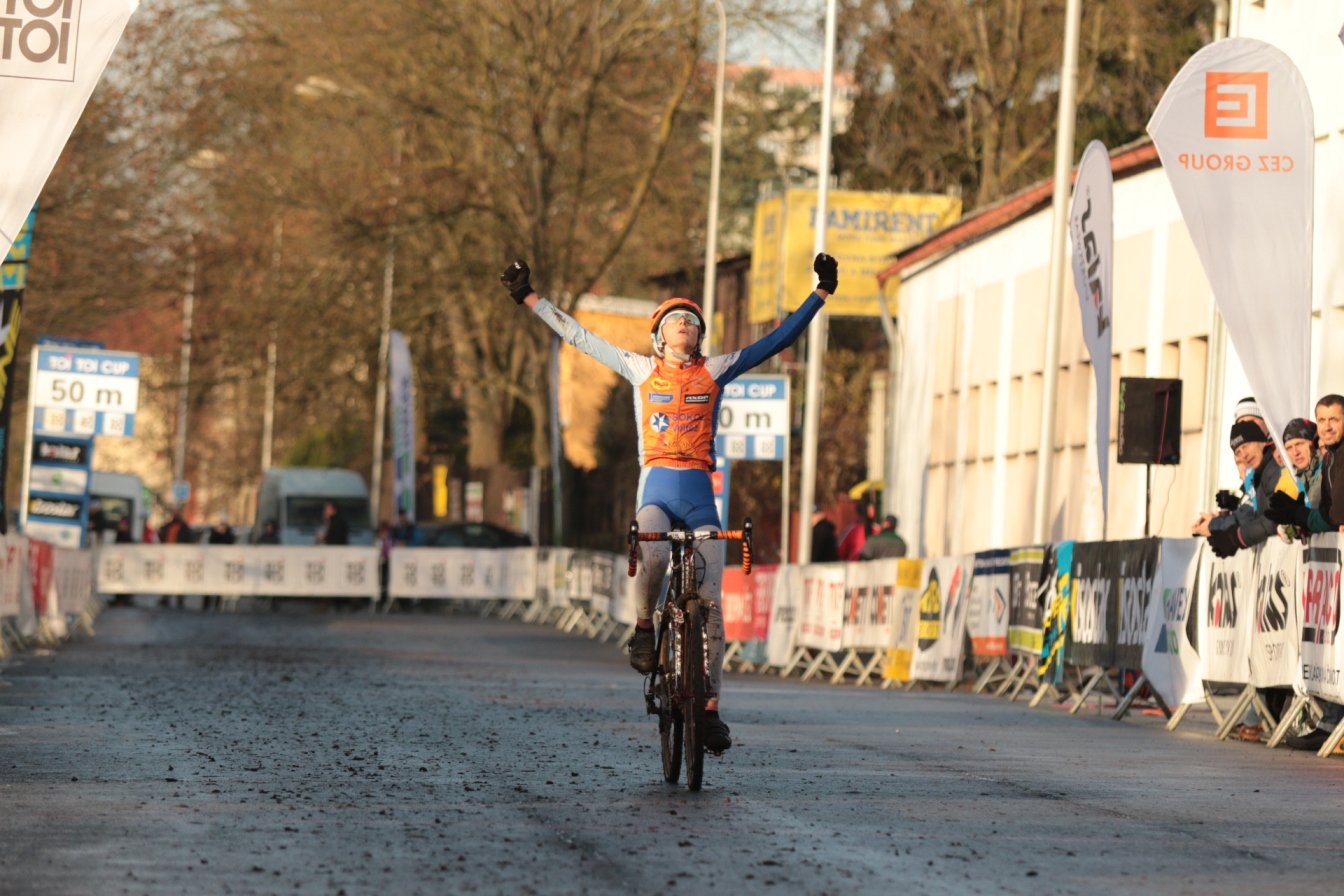 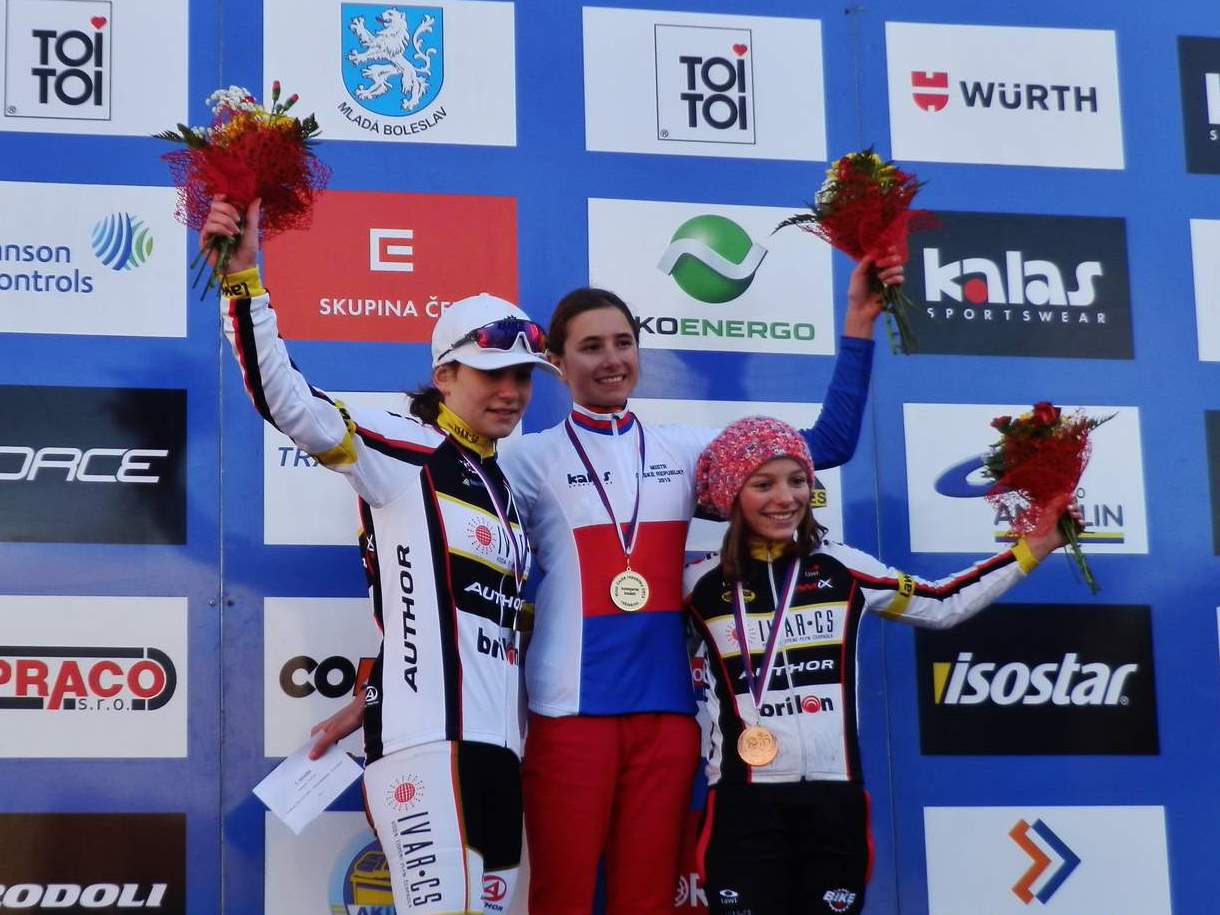 